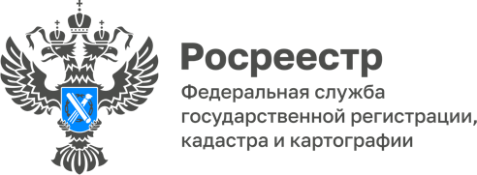 В Управлении Росреестра по Красноярскому краю подвели итоги по Гаражной амнистии за 2023 годВ Управлении Росреестра по Красноярскому краю подвели итоги 2023 года по Гаражной амнистии, которая стартовала 1 сентября 2021 года.По состоянию на 01.01.2024 года в Красноярском крае в рамках «гаражной амнистии» было оформлено право собственности на 2658 индивидуальных гаражей, а также оформлено право собственности на 6279 земельных участков под гаражами. Руководитель Управления Росреестра по Красноярскому краю Татьяна Голдобина: «Отмечу, что до вступления в силу закона проблема оформления прав на гаражи, земельные участки под ними была актуальна для жителей нашего региона. На сегодняшний день, Управление активно взаимодействует с муниципалитетами в целях эффективной реализации закона в регионе, а также гражданами, которые хотят воспользоваться «гаражной амнистией».Материал  подготовленУправлением Росреестра по Красноярскому краю Контакты для СМИ: тел.: (391)2-226-756 е-mail: pressa@r24.rosreestr.ru«ВКонтакте» http://vk.com/to24.rosreestrTelegram https://t.me/Rosreestr_krsk24Одноклассники https://ok.ru/to24.rosreestrRuTube https://rutube.ru/channel/30409991/